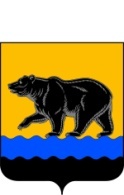 РОССИЙСКАЯ ФЕДЕРАЦИЯХАНТЫ-МАНСИЙСКИЙ АВТОНОМНЫЙ ОКРУГ – ЮГРА(Тюменская область)ТЕРРИТОРИАЛЬНАЯ ИЗБИРАТЕЛЬНАЯ КОМИССИЯ ГОРОДА НЕФТЕЮГАНСКАПОСТАНОВЛЕНИЕот  « 18»  июня  2018 года			                                               № 166Об утверждении режима работы территориальной избирательной комиссии города Нефтеюганска на период подготовки и проведения дополнительных выборов депутата Думы города Нефтеюганска шестого созыва по одномандатному избирательному округу № 24.        В соответствии со статьями 24, 26 Федерального закона от 12.06.2002 №67-ФЗ «Об основных гарантиях избирательных прав и права на участие в референдуме граждан Российской Федерации», постановлением Избирательной комиссии Ханты-Мансийского автономного округа – Югры от 21.10.2010 №480 «О возложении полномочий избирательной комиссии муниципального образования городской округ город Нефтеюганск на территориальную избирательную  комиссию города Нефтеюганска» территориальная избирательная комиссия города Нефтеюганска постановляет:          1. Утвердить режим работы территориальной избирательной комиссии города Нефтеюганска на период подготовки и проведения дополнительных выборов депутата Думы города Нефтеюганска шестого созыва по одномандатному избирательному округу №24:в рабочие дни – с 9.00 до 21.00, перерыв с 13.00-14.00в выходные и нерабочие праздничные – с 10.00 до 14.00.       2. Настоящее постановление разместить на странице «Избирательная комиссия» официального сайта органов местного самоуправления города Нефтеюганска в сети Интернет          3. Контроль за исполнением данного постановления возложить на председателя территориальной избирательной комиссии города Нефтеюганска Мозолевскую С.С. Председатель территориальной избирательной комиссии                                                            С.С. МозолевскаяИ.о. секретаря территориальной избирательной комиссии                                                            А.А.Матюшина